Деловая программа регионального чемпионата 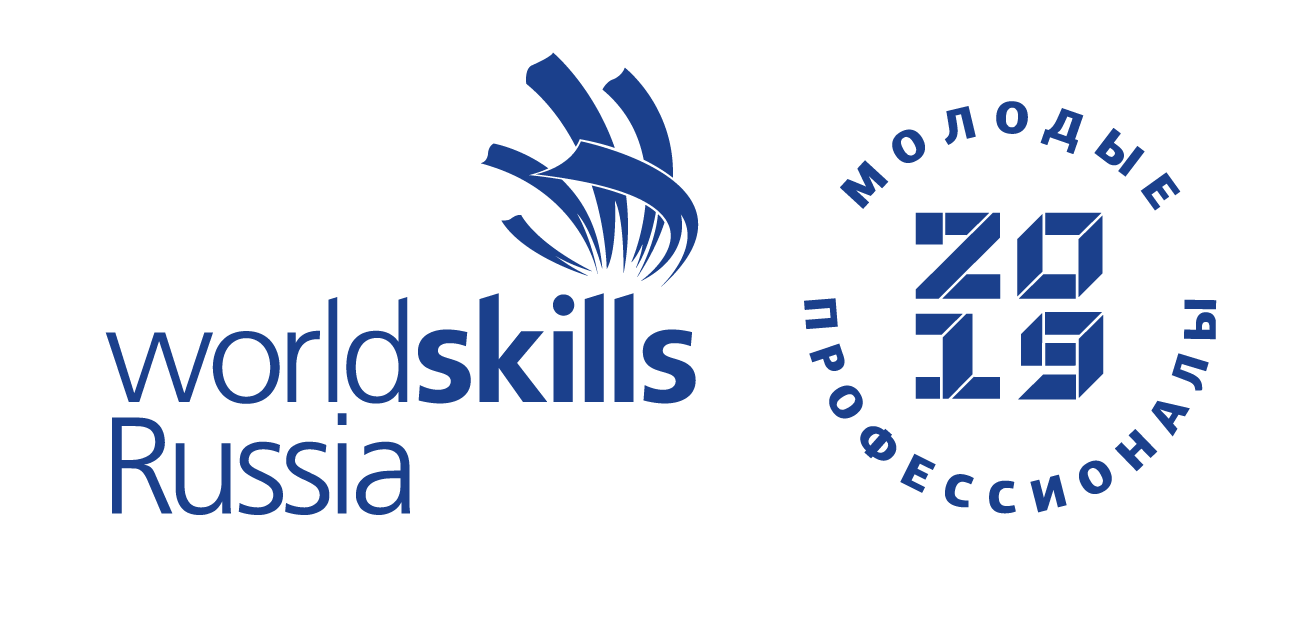                  «Молодые профессионалы» (Ворлдскиллс Россия) Ростовской области 2019                        01 – 05 марта 2019 года
№ п/пВремяМесто проведенияМероприятие1 марта 2019 г. (пятница)1 марта 2019 г. (пятница)1 марта 2019 г. (пятница)1 марта 2019 г. (пятница)110.00 – 14.00г. Ростов – на – Донуул.29-я линия, 46Профориентационный блок:Профориентационная площадка для обучающихся 9-11 классов;Мастер – классы по специальностям, реализуемым в колледже;Профориентационное тестирование школьниковПрофориентационная площадка для студентов СПО (Коробкина Н.В. - начальник отдела профессионального обучения и профессиональной ориентации Управления государственной службы занятости населения Ростовской области)211.00 – 13.00г. Ростов – на – Донуул.29-я линия, 46Обучающий семинар «Использование цифровых технологий в обеспечении безопасности дорожного движения в Ростовской области»Организаторы: Министерство транспорта Ростовской области, ГКУ РО «Центр безопасности дорожного движения», ГБПОУ РО «Ростовский – на – Дону автотранспортный колледж»Участники: преподаватели и студенты профильного направления специальностей «Транспорт и логистика» образовательных учреждений Ростовской областиМодератор: Русанова Татьяна Анатольевна, директор ГКУ РО «Центр безопасности дорожного движения»Вопросы:Организация системы безопасности дорожного движения в Ростовской области, Ушаков Сергей Яковлевич. Заместитель министра транспорта Ростовской области;Использование современных методов фото-видео фиксации для обеспечения безопасности дорожного движения, Русанова Татьяна Анатольевна, директор ГКУ РО «Центр безопасности дорожного движения»315.00 – 16.30г. Ростов – на – Донуул.29-я линия, 46Заседание Президиума Ассоциации перевозчиков Ростовской области на тему:«Выработка новых механизмов взаимодействия профессиональных образовательных организаций и работодателей по подготовке кадров для автотранспортной отрасли»Организаторы: Ассоциация перевозчиков Ростовской области, ГБПОУ РО «Ростовский – на – Дону автотранспортный колледж»Участники: члены Президиума Ассоциации перевозчиков Ростовской областиМодератор: Касиев Андрей Саакович, Президент Ассоциации перевозчиков Ростовской области2 марта 2019 г. (суббота)2 марта 2019 г. (суббота)2 марта 2019 г. (суббота)2 марта 2019 г. (суббота)410.00 – 13.00г. Ростов – на – Донуул.29-я линия, 46Семинар – практикум «К вопросу о роли английского языка в области транспортной логистики»Организаторы: ГБПОУ РО «Ростовский – на – Дону автотранспортный колледж»Участники: преподаватели и студенты профильного направления специальностей «Транспорт и логистика» образовательных учреждений Ростовской области;Модератор: Брилева Марина Романовна, преподаватель иностранного языка ГБПОУ РО «Ростовский – на – Дону автотранспортный колледж»Вопросы:Проблема использования английского языка в современных логистических процессах, Брилева Марина Романовна, преподаватель ГБПОУ РО «Ростовский – на – Дону автотранспортный колледж»Роль и место английского языка в логистической системе: международный аспект, преподаватель английского языка ГБПОУ РО «Ростовский – на – Дону колледж водного транспорта»Деловая игра «Documentation and Services in Logistics», Брилева марина Романовна, преподаватель ГБПОУ РО «Ростовский – на – Дону автотранспортный колледж»3 марта 2019 г. (воскресенье)3 марта 2019 г. (воскресенье)3 марта 2019 г. (воскресенье)3 марта 2019 г. (воскресенье)510.00 – 13.00г. Ростов – на – Донуул.29-я линия, 46Профориентационный блок:Профориентационная площадка для обучающихся 9-11 классов;Мастер – классы по специальностям, реализуемым в колледже;Профориентационное тестирование школьников4 марта 2019 г. (понедельник)4 марта 2019 г. (понедельник)4 марта 2019 г. (понедельник)4 марта 2019 г. (понедельник)610.00 – 13.00г. Ростов – на – Донуул.29-я линия, 46Профориентационный блок:Профориентационная площадка для обучающихся 9-11 классов;Мастер – классы по специальностям, реализуемым в колледже;Профориентационное тестирование школьников710.00 – 16.00г. Ростов – на – Донуул.29-я линия, 46Мастер – класс по организации деятельности логистического центра на базе ООО «Северо – Кавказское логистическое предприятие»Организаторы: ГБПОУ РО «Ростовский – на – Дону автотранспортный колледж», ООО «Северо – Кавказское логистическое предприятие»Участники: студенты и преподаватели образовательных организаций профессионального образования Ростовской областиМодератор: Халын Виктор Геннадьевич, генеральный директор ООО  «Северо – Кавказское логистическое предприятие»Вопросы:1. 	Политика в области качества2. 	Ответственное хранение и углубленная обработка продукции клиентов3.	Бизнес – консалтинг в области организации хранения и товародвижения продукции клиентов с учетом достижения современной логистики4.	Грузовые перевозки5.	Использование информационно – аналитической системы «TopLog», сопрягаемой с системой SAP811.00 – 14.00г. Ростов – на – Донуул.29-я линия, 46Брифинг: «Развитие независимой оценки квалификаций в регионе в системе профессионального образования»Организаторы: ГБПОУ РО «Ростовский – на – Дону автотранспортный колледж», Торгово-промышленная палата Ростовской области, АНО «Южное региональное агентство развития квалификаций», Союз работодателей Ростовской области. АНО «Южный центр независимой оценки качества профессионального образования»Участники: директора, заместители директора образовательных учреждений профессионального образования г. Ростова – на – ДонуМодератор: Бартеньев Владимир Петрович, директор ГБПОУ РО «Ростовский – на – Дону автотранспортный колледж»Вопросы:Применения национальной системы квалификаций в Ростовской области, Рыбчинская Ирина Владимировна, директор АНО «Южное региональное агентство развития квалификаций»:Роль работодателей в независимой оценке квалификаций на предприятиях Ростовской области, Нетесанов Виктор Федорович, вице-президент Союза работодателей Ростовской области;Профессионально –общественная аккредитация образовательных программ, как форма независимой оценки качества образования, Громовенко Александр Витальевич, директор АНО «Южный центр независимой оценки качества профессионального образования»5 марта 2019 г. (вторник)5 марта 2019 г. (вторник)5 марта 2019 г. (вторник)5 марта 2019 г. (вторник)912.00 – 14.00г. Ростов – на – Донуул.29-я линия, 46Торжественная церемония награждения победителей и участников Регионального чемпионата «Молодые профессионалы» (Ворлдскиллс Россия) Ростовской области 2019 в компетенции «Экспедирование грузов». Награждение победителей и призеров соревнования.